§9062.  Presiding officers1.  Presiding officer.  An agency may authorize any agency member, employee or agent to act as presiding officer in any hearing.[PL 1977, c. 551, §3 (NEW).]2.  Substitute officer.  Whenever a presiding officer is disqualified or it becomes impracticable for him to continue the hearing, another presiding officer may be assigned to continue with the hearing; provided that, if it is shown substantial prejudice to any party will thereby result, the substitute officer shall commence the hearing anew.[PL 1977, c. 551, §3 (NEW).]3.  Presiding officer; duties.  Subject to rules or limitations imposed by the agency, presiding officers may:A.  Administer oaths and affirmations;  [PL 1977, c. 551, §3 (NEW).]B.  Rule on the admissibility of evidence;  [PL 1977, c. 551, §3 (NEW).]C.  Regulate the course of the hearing, set the time and place for continued hearings, and fix the time for filing of evidence, briefs and other written submissions; and  [PL 1977, c. 551, §3 (NEW).]D.  Take other action authorized by statute or agency rule consistent with this subchapter.  [PL 1977, c. 551, §3 (NEW).][PL 1977, c. 551, §3 (NEW).]4.  Report.  In the event that the presiding officer prepares any report or proposed findings for the agency, the report or findings shall be in writing. A copy of the report or findings shall be provided to each party and an opportunity shall be provided for response or exceptions to be filed by each party.[PL 1977, c. 551, §3 (NEW).]SECTION HISTORYPL 1977, c. 551, §3 (NEW). The State of Maine claims a copyright in its codified statutes. If you intend to republish this material, we require that you include the following disclaimer in your publication:All copyrights and other rights to statutory text are reserved by the State of Maine. The text included in this publication reflects changes made through the First Regular Session and the First Special Session of the131st Maine Legislature and is current through November 1, 2023
                    . The text is subject to change without notice. It is a version that has not been officially certified by the Secretary of State. Refer to the Maine Revised Statutes Annotated and supplements for certified text.
                The Office of the Revisor of Statutes also requests that you send us one copy of any statutory publication you may produce. Our goal is not to restrict publishing activity, but to keep track of who is publishing what, to identify any needless duplication and to preserve the State's copyright rights.PLEASE NOTE: The Revisor's Office cannot perform research for or provide legal advice or interpretation of Maine law to the public. If you need legal assistance, please contact a qualified attorney.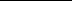 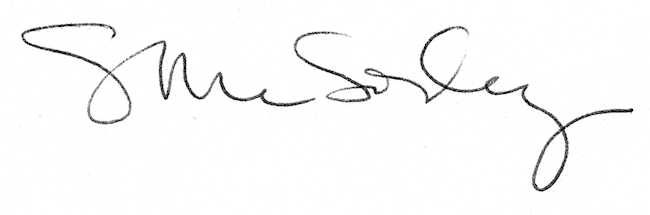 